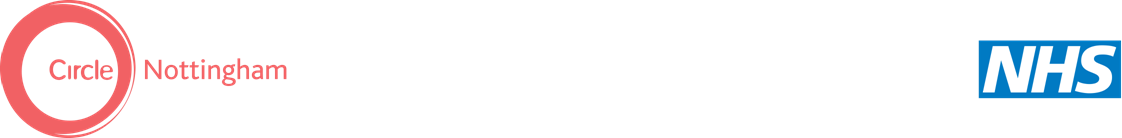 Nottingham NHS Treatment CentreFlexible sigmoidoscopy (direct to test) Z019: Patient referralPlease attach the completed document using the Choose & Book system.  Incomplete referrals will be rejected. CircleNottingham ¦ Nottingham NHS Treatment Centre ¦ Queen’s Medical Centre Campus ¦ Lister Road ¦ Nottingham ¦ NG7 2FTT: 0115 970 5800  extension 10010 F: 0115 978 8765Contact: nina.duffy@circlenottingham.co.ukCircleNottingham is run on behalf of the NHS.  CircleNottingham is a subsidiary of Circle Health Limited. Circle is the registered trademark and trading name of Circle Health Limited. Declaration:   I understand that I may only refer to this service having attended the relevant Launch event for Direct Access.    I am a member of NORCOMM or Nottingham East consortium.    I have read the local guidelines from the link  http://www.acpgbi.org.uk/assets/documents/COLO_guides.pdf on       rectal bleeding management and the patient fulfils the criteria for investigation.    I have explained to the patient that should they be diagnosed with haemorrhoids they may be offered       haemorrhoid banding at this appointment.   Section 1   Patient information (Please complete in BLOCK CAPITALS) First name:          	                                                                     Mr     Miss     Mrs      Ms     Other:                      Surname:       	                                                                             Date of birth:       	 URGENCY: These examinations will be performed within 2-4 weeks as standardSection 2   Medical informationClinical indications:  	 Rectal bleedingNote these exclusions: altered bowel habit, known inflammatory bowel disease, diarrhoea, those who will not tolerate bowel preparation at home, significant co‐morbidities, patients on anticoagulants, patients under the age of 16 years. Is the patient diabetic:         Yes 	                      No If yes:   Insulin 	          Tablets only 	         Diet controlled  	 The pathway is not suitable for brittle insulin dependent diabetics.  Please include details in the free box at the end of this form.Is the patient taking anticoagulants: 	Yes  	No If yes, this is not the appropriate pathway - please refer for Gastroenterology opinion.Has the patient had a Barium enema, Flexible Sigmoidoscopy or Colonoscopy in the last 12 months:Yes  	No        Please provide information in the comments section below.Is your patient able to consent for themselves 	Yes 	No  If no, this is not the correct referral pathwayIs your patient immunosuppressed?		Yes 	No Is your patient high risk? (see below)		Yes 	No If yes, please state:HIV  	Hepatitis B  	    Hepatitis C  	Tuberculosis Other: (please state)      Is translator required?  Yes  	  Language:                   No  	Is transport required?   Yes     No  	Disabilities:  Hearing  	Sight 	          Affecting mobility Section 3   Comments and any other detailsAny Communication Needs       GP name:        Referral date:        